Name: ___________________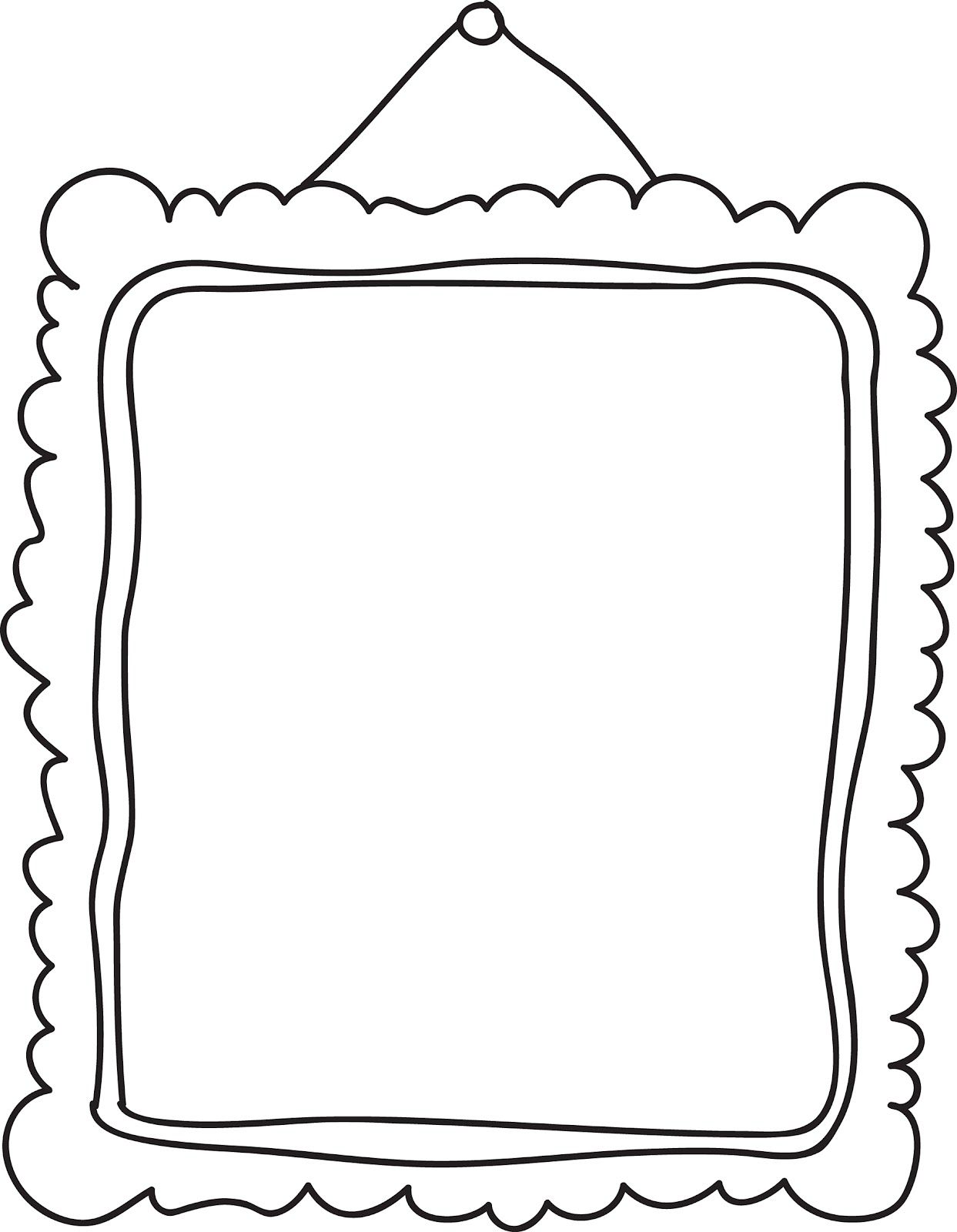 